Załącznik nr 8 do Regulaminu finansowania kosztów szkoleń, egzaminów lub licencji Zobowiązanie pracodawcy do zatrudnienia osoby bezrobotnej________________________________________________________________________________________________________________________________________________________________________________________________(nazwa i adres lub pieczęć pracodawcy)zobowiązuję się do zatrudnienia na okres co najmniej 6 miesięcy na umowę o pracę w pełnym wymiarze czasu pracy Pana/i __________________________________________________________________________________zamieszkałego/łej _________________________________________________________________________na stanowisku ____________________________________________________________________________                                                                           (nazwa stanowiska pracy)w terminie 14 dni od ukończeniu szkolenia (uzyskaniu uprawnień) _______________________________________________________________________________________(nazwa szkolenia)i przedstawienia w terminie 7 dni od dnia zatrudnienia osoby bezrobotnej umowy o pracę potwierdzonej za zgodność z oryginałem przez osobę uprawnioną do reprezentowania Pracodawcy._________________________________________              podpis i pieczątka osoby uprawnionej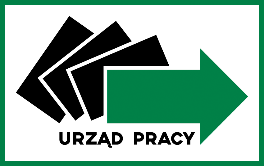 Powiatowy Urząd Pracy w Sanokuul. Rymanowska 20A, 38-500 Sanok, tel. 13 46 57 000, fax 13 46 57 001e-mail: sekretariat@sanok.praca.gov.pl, www.sanok.praca.gov.pl
skrytka ePUAP: /PUP_SANOK/SkrytkaESP 